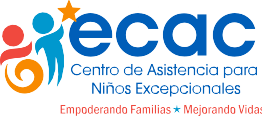 el Mes de laCelebrando	HERENCIA NATIVAAMERICANADetrás de cada niño que cree en sí mismo hay un padre que creyó primero.– Mathew L. Jacobson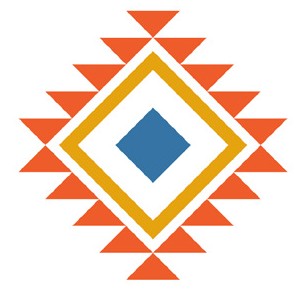 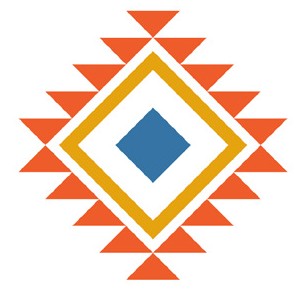 el Mes de laCelebrando	HERENCIA NATIVAAMERICANADetrás de cada niño que cree en sí mismo hay un padre que creyó primero.– Mathew L. Jacobsonel Mes de laCelebrando	HERENCIA NATIVAAMERICANADetrás de cada niño que cree en sí mismo hay un padre que creyó primero.– Mathew L. JacobsonDía nacional De la 1alfabetización familiarConsulte la Biblioteca de la  Imaginación Dolly Parton  para obtener libros gratuitos y probar estos consejos de lectura para padres de niños en preescolar.Aprenda sobre las oportunidade2s de preescolar financiadas por fondos públicos: Early Head Start y Head Start para recién nacidos y niños pequeños; Programa Pre-Kínder de Carolina del Norte para niños de 4 años.3¿Busca servicios de atención infantil? Llame al 888-600- 1685 o visite la página web de CCR&R para ver los recursos de atención infantil. La atención infantil de calidad fomentael desarrollo saludable y la preparación para la escuela4Baila y Para. Ponga músicay anime a su hijo a bailar al ritmo de la música. Pare la música y dígale “para”. Después, ¡vuelva a hacerlo! Ayude a su hijo a seguir instrucciones.Día nacional De la	5alf5 formas en que los papás pueden apoyar el aprendizaje de sus hijos e involucrarse más.6Consejos para ayudar asu hijo con conductas desafiantes.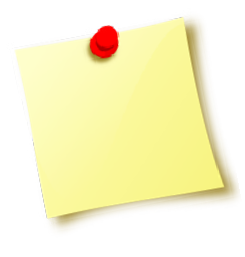 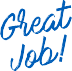 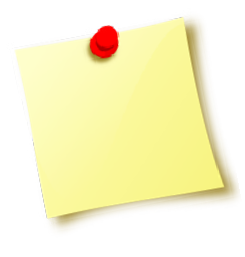 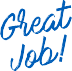 Día De elecciones 7 Elabore y decore una urna de votación y vote “¿qué vamos a cenar?” o “¿qué programa de televisión vamos a ver?”.Sume los votos.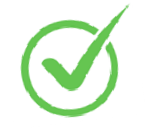 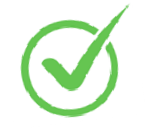 8Empiece a pensar en lapróxima transición de su hijo, desde los servicios  de educación especial  preescolar hasta el kínder y en consejos para ayudarlo a prepararse para el kínder.9Puede ayudar a su hijopara que aprenda a leer aunque usted no hable inglés.10Su historia tiene poder  y puede influir en las decisiones. ¿Qué experiencia le gustaría compartir con losproveedores o legisladores?Día De los	11veteranosDé un paseo por la naturaleza y hable sobre lo que ve.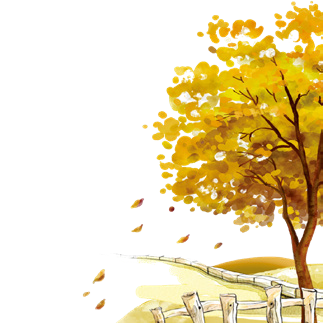 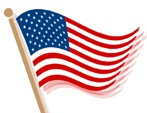 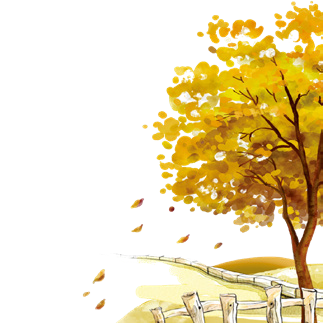 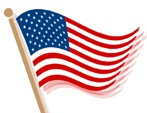 Por turnos, hagan caras 12 con diferentes expresiones (feliz, triste, sorprendido,emocionado) e intenten adivinar el nombre del sentimiento. Consulte más ideas para enseñar a los niños sobre las emociones.Día mUnDial De la bonDaD 13mes De reconocimiento al cUiDaDorSeñale los actos de bondad y dé el ejemplo diciendo “gracias” cuando alguien le ayude o le diga algo amable.Día DellectorjUvenil14Hoy es el día nacional de pijama en familia. Pónganse pijama, busquen un lugar cómodo con muchas almohadas y compartan un libro con sus hijos. Para un toque especial, añada pretzelsy trocitos de chocolate a las palomitas.Día Del reciclaje en15 estaDos UniDosQué debe saber sobre el Programa de Educación Individualizado (IEP) de su hijo y consejos para prepararse y participar.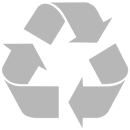 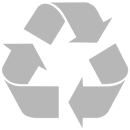 Día nacional De	16participación De los paDres Todos merecemos ser reconocidos, apreciados y celebrados. ¡Celebre su día!17Siga el desarrollo de su hijo yobtenga consejos de crianza en el sitio web de CDC. Si le preocupa el desarrollo de su hijo, consulte estos consejos para hablar con los médicos de su hijo.18Un viaje al supermercado puede ayudar a su hijo con las habilidades de lectura y matemáticas.                                           19¡Haga plastilina en casa! Jugar con plastilina ayuda a fortalecer la habilidad motora fina de los niños menores de 3 años.DÍA UNIVERSAL DEL NIÑO  20Llame a la organización Smart Start de su localidad para solicitar información sobre clases y otros eventos para padres.Día nacional De las 21 galletas De jengibre Día nacional De latelevisiónConsejos para padres sobre la supervisión de la televisión y los videojuegos.22Juegos dentro de casa cuando no se puede salir a la calle.DÍA DE ACCIÓN DE 23GRACIAS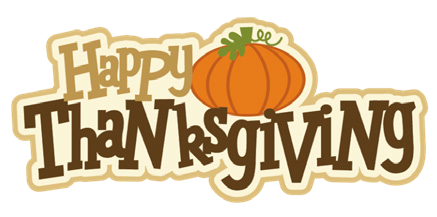 24Si su hijo tiene necesidades decuidados médicos, consulte el Centro de Información de Salud de Familia a Familia de Carolina del Norte y utilice el “Cuaderno de Cuidados” (Care Notebook) para organizar la información sobre los cuidados médicos de su hijo.25Escuche cómo lasAsociaciones de Padres y Maestros de la Primera Infancia son importantes en el desarrollo saludable de los niños pequeños.26¡Soplen burbujas juntos! ¡Pueden hacer sus propias burbujas!Mezcle:½ taza de jabón para platos1 ½ taza de agua2 cucharaditas de azúcar27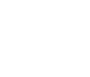 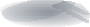 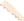 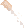 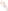 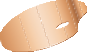 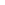 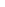 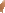 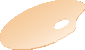 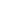 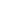 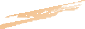 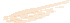 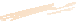 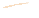 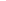 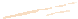 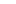 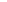 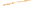 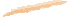 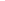 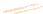 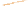 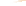 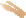 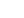 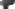 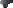 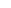 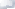 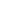 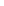 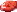 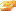 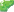 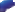 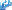 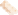 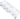 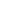 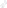 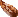 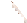 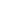 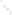 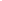 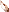 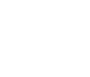 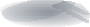 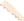 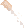 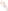 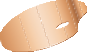 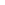 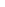 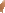 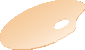 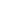 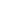 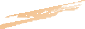 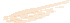 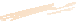 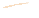 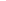 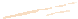 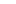 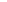 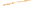 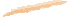 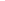 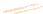 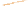 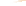 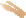 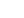 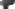 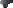 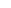 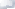 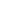 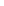 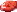 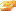 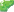 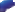 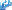 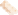 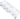 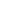 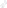 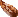 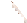 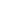 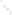 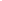 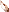 Utilice “Painting the Big Picture”para compartir información sobre su hijo con los proveedores y el personal de la escuela paraayudarles a facilitar el aprendizaje de su hijo.28Consulte los recursos  locales de su condado.29ECAC tiene una larga historia,lea sobre nuestra misión y los comienzos de ECAC. Visite el sitio web de ECAC y vea nuestro video “Descubriendo ECAC” para aprender más sobre cómo apoyamos a las familias.30Suscríbase al boletín de noticiasde PBS KIDS para obtener actividades y consejos que puede utilizar para apoyar el aprendizaje de los niños en casa.Envíe CONNECT al 274448 para recibir recursos gratuitos para padres por mensaje de texto.Escanee para obtener más información >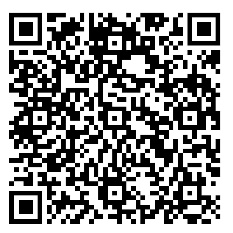 Escanee para obtener más información >